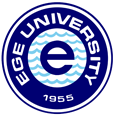 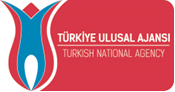 ERASMUS+ 
CONFIRMATION OF EXTENTION…... /…… / ……..	We hereby confirm that the student ……………..................(Name-Surname),studying at ……………………………(Faculty), has extended his Erasmus period in ………..…………………..(Country/Name of the Institution/Erasmus Code) for the spring semester of the academic year………./…………
Yours Sincerely,Name of Signatory :________________________ __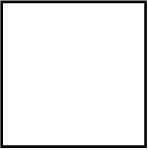 Function: _________________________________Signature:___________________________________Date:_______________________________________           Stamp of Host Institution                    